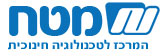 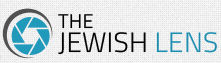 "תרמיל גב" – דף עבודהתארו מה אתם רואים בתמונה: 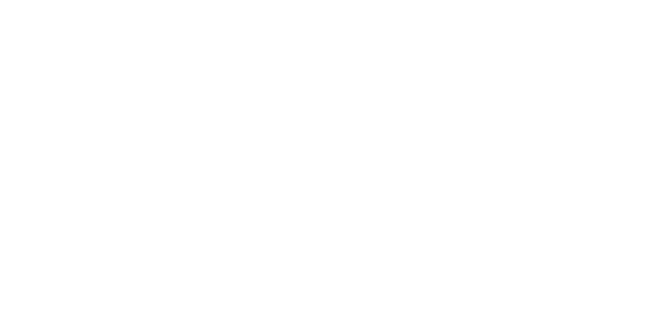 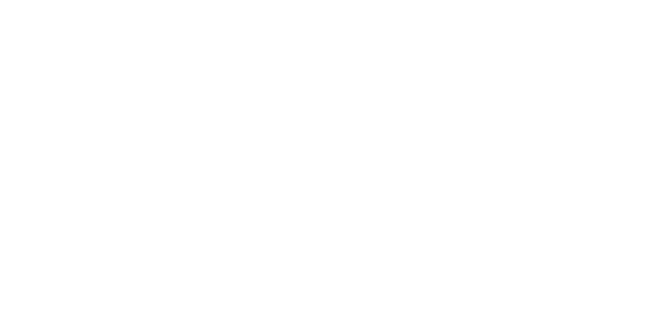 איש זה נושא את אמו, שאינה יכולה ללכת. הם יהודים המצויים בדרכם מאתיופיה לישראל.  איך משפיע המידע הזה על הבנתכם את התמונה?"מִפְּנֵי שֵׂיבָה תָּקוּם, וְהָדַרְתָּ פְּנֵי זָקֵן" – ויקרא יט, לבכיצד מתקשרים דברים אלה לתמונה?אילו ערכים יהודיים באים לידי ביטוי בצילום?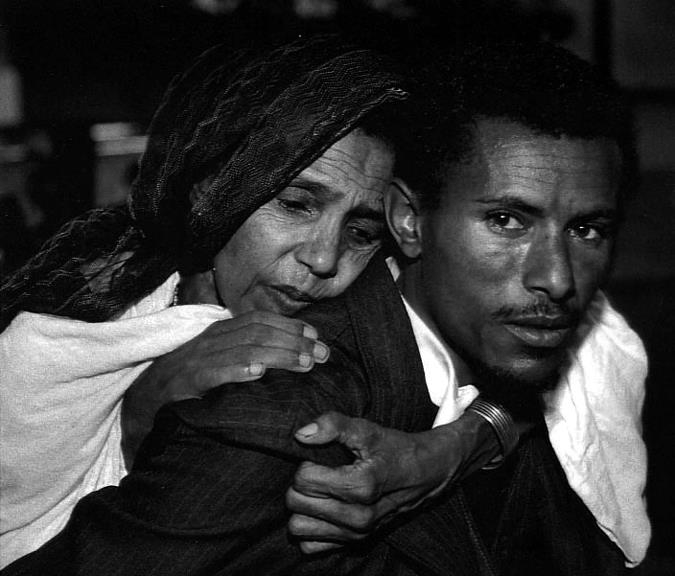 "תנו רבנן:  שלשה שותפין הן באדם: הקב"ה, ואביו, ואמו;  בזמן שאדם מכבד את אביו ואת אמו - אמר הקב"ה: מעלה אני עליהם כאילו דרתי ביניהם וכבדוני". תלמוד בבלי קידושין ל, במה אומר הציטוט הזה על כיבוד אב ואם מנקודת מבט יהודית?מה זה אומר לכבד מישהו? מה זה אומר לכבד את עצמך?